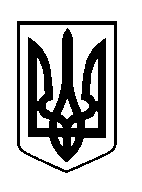 ШОСТКИНСЬКА РАЙОННА РАДАШОСТЕ СКЛИКАННЯП’ЯТДЕСЯТ   ДРУГА   СЕСІЯР І Ш Е Н Н Ям.Шосткавід  25 вересня 2015 рокуПро інформацію начальника Шосткинського міського відділу (з обслуговування м.Шостка та Шосткинського району)  УМВС   України в  Сумській  області  про  стан  боротьби  із злочинністю, охорони громадського порядку та  результати  діяльності  МВ  УМВС  на території Шосткинського районуЗаслухавши інформацію начальника Шосткинського міського відділу    (з обслуговування м.Шостка та Шосткинського району) УМВС України           в Сумській області про стан боротьби із злочинністю, охорони громадського порядку та результати діяльності МВ УМВС на території Шосткинського району, на підставі частини чотирнадцятої статті 7 Закону України «Про міліцію», керуючись пунктом 36 частини першої статті 43 Закону України «Про місцеве самоврядування в Україні», районна  рада вирішила:Інформацію начальника Шосткинського міського відділу  (з обслугову-вання м.Шостка та Шосткинського району) УМВС України в Сумській області про стан боротьби із злочинністю, охорони громадського порядку та результати діяльності МВ УМВС на території Шосткинського району  взяти до відома (додається).Голова  			                                                                 В.А.ПритикоДОПОВІДЬпро стан боротьби зі злочинністю, охорони громадського порядку та результати діяльності Шосткинського МВ УМВС України в Сумській області на території Шосткинського районуШосткинським МВ УМВС України в Сумській області, у взаємодії з органами місцевого самоврядування, вжито комплекс організаційних та практичних заходів, спрямованих на реалізацію вимог керівництва Держави з питань забезпечення прав і свобод громадян, належної охорони громадського порядку, стабілізації оперативної обстановки на  території обслуговування, підняття іміджу міліції та посилення її соціальної функції.Проведена робота сприяла певним позитивним змінам в оперативній обстановці. Вжиті заходи сприяли закріпленню та розвитку ряду позитивних тенденцій в динаміці та структурі злочинності, забезпеченні контролю над криміногенною обстановкою.Протягом поточного року в Шосткинському МВ УМВС було зареєстровано 1142 заяви і повідомлення про вчинені кримінальні правопорушення та інші події.З вказаної кількості заяв і повідомлень до Єдиного реєстру досудового розслідування внесено 399 матеріалів про кримінальні правопорушення. За скоєння правопорушень на території Шосткинського району до адміністративної відповідальності було притягнуто 296 осіб.На профілактичних обліках в Шосткинському МВ по Шосткинському району всього перебуває 203 особи, з яких:- адмін. наглядових -                                                     -  10;- ФПА –                                                                            – 59;- раніше судимих осіб –                                                  – 15;- осіб засуджених до покарань без позбавлення волі – 51;- психічно хворих 						    - 2;- осіб, що вчинили насильство у сім’ї 			    - 35; - наркоманів  					  	              - 31.З метою стабілізації оперативної обстановки на території обслуговування, недопущення росту злочинності працівниками Шосткинського МВ УМВС проводилися комплексні оперативно – профілактичні операції під умовними назвами «Розшук», «Автомобіль», «Зброя - вибухівка», «Нагляд», «Візит», «Канікули», «Літо - 2015», «Урок», «Мак» та місячник добровільної здачі зброї.	Інформація про криміногенну ситуацію в регіоні, результати роботи міськвідділу постійно висвітлюються в засобах масової інформації. Регулярно проводяться виступи керівників служб та підрозділів міськвідділу, брифінги та “круглі столи”. З метою більш оперативного інформування населення про стан криміногенної обстановки готуються рубрики на телебаченні та радіо («Кримінальна хроніка» на ТРК «Акцент» та «Кримінальні новини за тиждень» на ТРК «Телеком - Сервіс»), друкованих ЗМІ («Кримінал, події» в газеті «Перекресток», «Кримінал» в газеті «Полісся», «102» в газеті «Шанс»), відео сюжети з проблемних питань, які стосуються діяльності міліції Шосткинського міськвідділу, проводяться зустрічі в трудових колективах.  Міліцією громадської безпеки внесено корективи в План комплексного використання сил та засобів, наближено наряди до місць зі складною криміногенною обстановкою. Дільничні інспектора міліції націлені на виявлення кримінальних правопорушень, пов’язаних із незаконним обігом зброї, боєприпасів, наркотичних засобів. Проаналізовано організацію роботи щодо попередження рецидивної злочинності. Вжито заходів по здійсненню постійної індивідуально – попереджувальної роботи з раніше судимими особами, насамперед з «формальниками» та адміннаглядовими. Аналіз наркоситуації свідчить про більш організований характер наркозлочинності. У зв’язку з цим, на постійній основі, проводяться профілактичні заходи, зокрема у громадських та розважальних закладах, спрямовані на виявлення фактів незаконного обігу наркотичних засобів, психотропних речовин та сильнодіючих отруйних лікарських засобів, насамперед пов’язаних із схилянням неповнолітніх до вживання наркотиків. Проводяться відпрацювання комерційних структур, які займаються реалізацією отруйних, сильнодіючих лікарських засобів та прекурсорів, на предмет встановлення закладів, що здійснюють незаконну господарську діяльність з підконтрольними речовинами.Проблема підліткової злочинності  серед неповнолітніх на території обслуговування залишається гострою. Сектором КМСД основна увага зосереджена на виявленні дорослих осіб, які втягують дітей у злочинну діяльність, перш за все вживання наркотиків та пияцтво; встановленні фактів продажу неповнолітнім спиртних напоїв і тютюнових виробів із подальшим притягненням правопорушників до відповідальності згідно з чинним законодавством та направлення подань до органів державної влади на позбавлення ліцензій.Крім того, на сьогоднішній день одним, чи не найважливішим питанням, є налагодження відносин між міліцією та населенням. Робота з населенням є запорукою своєчасної профілактики правопорушень, підвищення обізнаності дільничних інспекторів міліції  про стан на дільниці, підвищення довіри населення до працівників цієї служби. Адже 7 дільничних інспекторів міліції, що на сьогоднішній день обслуговують Шосткинський район, не взмозі охопити той обсяг роботи, що стоїть перед ними без допомоги населення (враховуючи велику відстань населених пунктів один від одного). Крім того, низька взаємодія між громадськими формуваннями з ОГП та працівниками міліції, що  продовжують  існувати на території Шосткинського району (7 ГФ з ОГП). Про це свідчить те, що до охорони громадського порядку члени ГФ з ОГП не залучаються (в сільській місцевості вони можуть чергувати самостійно за дорученням керівництва МВ, що виражається у погодженні їх графіків чергування). Тому необхідно переглянути стан організації цього напрямку  діяльності, вирішити питання фінансування громадських формувань з охорони громадського порядку на території Шосткинського району, де вони є – залучати до охорони громадського порядку, де відсутні – створити нові. У Шосткинському міськвідділі значна увага приділяється підвищенню авторитету міліції серед населення, вишукуються нові форми і засоби взаємодії та залучення громадськості до охорони правопорядку та профілактичної роботи. Крім цього, з метою забезпечення надійного захисту прав, свобод і законних інтересів громадян міліція максимально наблизила свою діяльність до потреб громадян, вживаються заходи щодо формування поваги до працівника міліції, зміцнюється взаємодія з органами місцевого самоврядування, забезпечується консолідація зусиль держави і громадянського суспільства в протидії криміналітету, широко інформується громадськість і засоби масової інформації про роботу міліції, активно залучаються громадяни та громадські об’єднання до профілактики правопорушень, вживаються заходи щодо здобуття підтримки широких верств населення, повернення довіри громадян і загальну повагу до міліцейської професії.Начальник Шосткинського МВ УМВС України в Сумській областіполковник міліції                                                                            В.І. Гузей